            Муниципальное общеобразовательное учреждениесредняя общеобразовательная школа № .Озеры.                                 Учитель ИвановаВ.П.   Урок-практикум в 6 классе на тему:
«Истоки славянской письменности»Цели:1. Дать представление о  возникновении  славянской письменности. 2. Углубить  знания учащихся по истории создания славянской азбуки и ее создателях равноапостольных братьях Кирилле и Мефодии.3. Прививать любовь к родному языку.Задачи: Способствовать развитию гражданских и духовно-нравственных качеств личности школьника;Воспитывать чувство гордости за историю Отечества и становление русского языка.Оборудование:   компьютер, иллюстрации рукописных книг, высказывания о грамоте, азбуке. На доске размещена выставка буквиц. ХОД УРОКАI. Вступительное слово учителя.        Считается,что славянскую писменность изобрели братья Кирилл и Мефодий.Два брата,греческие проповедники в славянских странах ,составили азбуку,состоявшую из  38 букв,24 из которых были заиствованы из греческой ,а 14 изобретены вновь длля передачи славянских звуков.24 мая отмечается  День славянской письменности и культуры, память святых  ПРОСВЕТИТЕЛЕЙ Кирилла и Мефодия. Наш сегодняшний классный час и посвящен первой азбуке, длинной-длинной дороге славянских племен к письменности, к грамотности. Праздник славянской письменности пришел к нам из Болгарии, где этой традиции уже больше ста лет.  С какого же года он стал отмечаться в нашей стране? Да, с 1987 года. Центрами празднования в разные годы были города Мурманск, Вологда, Новгород, Москва, Белгород, Псков.… Повсюду вспоминают создателей славянской грамоты. Давайте и мы сегодня  познакомимся с жизнью этих святых братьев.II. Слово  о Кирилле и Мефодии(выступают ученики.)Кирилл и Мефодий – братья, создатели славянского алфавита. Кирилл принял это имя перед смертью при пострижении в монахи, его мирское имя – Константин.Родились они в семье византийского военачальника из города Салуни (современный город Салоники). Константин был очень способным учеником. Он своим умом и прилежанием приводил в удивление учителей. Он стремился общаться с добрыми и уклонялся от тех, которые могли склонить ко злу. Он получил блестящее образование в Константинополе. Его учителями были крупнейшие представители интеллектуальной элиты: Лев Математик и Фотий, будущий патриарх Константинопольский (эти имена можно записать на доске).Скоро он стал священником и библиотекарем при церкви святой Софии в Константинополе. Он был защитником православия, спорил с еретиками (значение этого слова уточняется и записывается в тетрадях: еретик, мн. еретики – инакомыслящий, заблуждающийся, отступник от православной веры). Затем он преподавал философию в Константинополе, за что и получил прозвище Философ. Однако жизнь в столичном городе его тяготила, и он перебрался в Олимп к Мефодию, проводя время в молитвах и за чтением книг.В 863 году в Константинополь к греческому императору Михаилу III послы от моравского князя Ростислава (Моравия тогда была одним из сильнейших славянских государств в Европе, находилась на территории нынешней Чехии), с просьбой прислать в Моравию учителей, которые могли бы проповедоватьверу на родном для славян языке. Царь пригласил к себе Кирилла и сказал: «Иди, Философ, к этим людям и с помощью святой Троицы благослови на учение о Пресвятой Троице». Кирилл согласился и уговорил брата Мефодия идти с ним на апостольское служение. Они отправились вместе.Кирилл и Мефодий прожили среди славян 40 месяцев, переходя с одного места на другое, везде поучая народы на славянском языке. Для этого братья изобрели особый алфавит (глаголицу) и перевели на славянский язык Евангелие, Псалтырь, Апостол и иные богослужебные книги. Устраивая училища для юношей, они приобрели много учеников. Чтобы посвятить своих учеников в священный сан, они отправились с ними в Рим.Деятельность Кирилла и Мефодия встретила сопротивление немецкого духовенства, выступавшего против славянского письма и требовавшего, чтобы богослужение совершалось только на латинском языке.По прибытии в Рим Кирилл тяжело заболел и, получив от Господа извещение о скорой кончине, принял монашество с именем Кирилл. Через 50 дней он умер. Папа Николай I Великий освятил священные книги, и ученики Кирилла и Мефодия стали священниками и дьяконами.В конце 869 года Мефодий был поставлен архиепископом практически всей Великой Моравии. В 870 году во время войны Мефодий был арестован и сослан в один из монастырей Швабии, где содержался в очень жестоких условиях. Население восстало против такого произвола, вмешался Папа Иоанн VIII. Вмешательство Папы сделало свое дело: новый моравский князь Святополк добился освобождения Мефодия.Умер Мефодий 8 апреля 885 года. После его смерти ученики были изгнаны из Моравии и нашли себе приют в Болгарии. Здесь был создан новый славянский алфавит на основе греческого, был дополнен буквами, заимствованными из глаголицы. Этот новый алфавит получил название «кириллица» в честь Кирилла.В 1349 году в честь просветителей Кирилла и Мефодия был установлен праздник. Ежегодно 24 мая болгарский народ, а теперь и все славянские народы устраивают праздник Кирилла и Мефодия. В этот день в Болгарии города и села утопают в цветах. Торжество начинается с демонстрации. С высоко поднятыми над головами книжками, глобусами, плакатами, шумной толпой проходят учащиеся по улицам. Их приветствуют писатели, рабочие, учителя.Славянская азбука, созданная святыми братьями,  послужила основой русской письменности. Само слово «азбука» произошло по названию первых двух букв кириллицы: «аз» и «буки». Образцом для написания букв кириллицы послужили знаки греческого уставного письма.Вспомним, что такое уставное письмо?(Устав – это такое письмо, при котором буквы пишутся прямо, отдельно одна от другой и нет промежутка между словами).Много веков после создания азбуки развивалась славянская письменная культура. Замечательные памятники письменности создавались в Болгарии, в Сербии, на Руси. Но редкой и дорогой оставалась рукописная книга, которая писалась на  особом материале.Книги считались величайшим сокровищем, и не только потому, что  на ее создание уходило много сил и времени; не только потому, что переплеты украшались золотом и драгоценными камнями; не только потому, что талантливые художники украшали текст изящными заставками, аккуратными миниатюрами,  красивыми заглавными буквами - буквицами…. Главной ценностью книги считалось ее содержание: мудрость, заключенная в словах.Само начертание буквиц таило в себе чертеж мира. Здесь можно увидеть изгиб крыла, поступь зверя, сплетение корней, извивы реки, контуры двух двойников — солнца и сердца. Эти буквицы поют, щебечут, издают звериный рык, летают, скачут, говорят человеческим голосом. Они еще не стали книжными типографскими серийными знаками. Каждая буквица индивидуальна, неповторима, как неповторим каждый лист на древе жизни.Теперь вам легко представить, как выглядели книги в древности.Как вы думаете что значит выражение «Прочитал бы от доски до доски»?(«От  доски до доски» значит «от начала до конца», от первой до последней страницы. В старину книжные «обложки» делались из дощечек, обтянутых кожей. Их украшали позолотой, драгоценными камнями).Если внимательно изучить азбуку, кто-то, может быть, даже смог бы написать книгу…Главное  - начать… с красной строки. Объясните, что это за строка.(Переписчики, начиная новый раздел, выделяли его: отступив от края страницы, изображали большую, красивую, выразительную буквицу. «Красивое» на Руси называли «красным». Да и выписывались буквицы красной краской, а  иногда золотились. С тех пор в нашем языке появилось понятие «красная строка»).К сожалению, до нашего времени не дошли книги, переведенные равноапостольными братьями Кириллом и Мефодием. Поэтому мы считаем прародителем современного русского языка старославянский язык. Именно от старославянского зародился церковнославянский язык, ставший самым близким к кириллице.Ученики пробуют составить план рассказа учителя для последующего его пересказа. Возможный план  .1. Братья Кирилл и Мефодий в юности:а) Константин – способный ученик;
б) библиотекарь при церкви;
в) на Олимпе вместе с Мефодием.2. Кирилл и Мефодий идут на апостольское служение к хазарам.3. Жизнь среди славян. Трудности и победы.4. Борьба немецкого духовенства против учения Кирилла и Мефодия.5. Смерть Кирилла и дальнейшая деятельность Мефодия.6. Заключение Мефодия в тюрьму и недовольство народа.7. Смерть Мефодия и учреждение праздника в честь святых.III. Викторина «Кто внимательнее»– Мирское имя Кирилла? (Константин.)
– Кем был отец братьев? (Военачальник.)
– Чем поражал Кирилл учителей? (Способностями, умом и знаниями)
– Какую должность занимал Кирилл при церкви Папы Николая I Великого? (Был библиотекарем.)
– Кто такие еретики и какое отношение они имеют к братьям? (Инакомыслящие, заблуждающиеся.)
– Как прозвали Кирилла в Константинополе и за что? (Философ.)
– Зачем отправились братья из Константинополяв Моравию? (Проповедовать истинное учение, веру)
– Почему все народы поддерживали Кирилла и Мефодия?–  В каком городе родились создатели славянской письменности братья Кирилл и Мефодий?А. В городе СолуниБ. В ХерсонесеВ. В Константинополе– В какой день прославляют  св. братьев Кирилла и Мефодия?А. 20 июняБ. 24 маяВ. 15 мартаСегодня мы ведем разговор о письменности, о книгах, о буквах. И я предлагаю вам вспомнить  народную мудрость о книгах, грамоте, учении, которая    выражается, прежде всего, в пословицах,  поговорках, крылатых фразах.  Если вы затрудняетесь, то можете  найти  подсказки  в нашем кабинете (висят высказывания на доске, стенах и т.д).Пословицы(кто больше вспомнит пословиц-игровой момент)Век живи, век учись.Учиться никогда не поздно.Ученье-свет, а неученье - тьма.Сперва аз, буки, потом и все науки. Азбука – к мудрости ступенька.Корень учения горек, да плод его сладок.Кто силен в науке, не знает скуки.Смудрым знаться – ума набраться.Красна пава перьем, а человек ученьем.Грамоте учиться – всегда пригодится.Азбука – к мудрости ступенька.А  теперь несколько загадок:1. Тридцать три родных сестрицы,Писаных красавиц,На одной живут странице,А повсюду славятся.(Буквы алфавита)2.  Белое поле,Черное семя,Кто поле сеет,Тот и разумеет.(Бумага, буквы, пишущий)3.Что находится между горой и долиной?(Буква И)4. Какое русское слово состоит из трех слогов, а указывает на 33 буквы?(Из названия двух первых букв АЗ и БУКИ (буквы), сложилось слово АЗБУКА).(На партах у учеников представлена славянская азбука.)– Вглядитесь в очертания букв этой ушедшей азбуки. Какие буквы по очертанию сохранились в русской азбуке, какие вообще исчезли?(Подготовленный ученик рассказывает, как учили грамоте на Руси).Можете ли вы себе представить, какой была древнерусская школа? Длинный стол, между столом и стеной – лавка, на стене – полка с книгами и обязательно плетка. На лавках сидят ученики. Они все босы. Значит, это школа не для богачей, а для простых детей. За столом сидит учитель. Перед ним на коленях ученик отвечает урок. Все следят за его ответом по своим книгам. Тут же другой ученик, в чем-то провинившийся, ожидает наказания. Так изображена школа на одной из гравюр 1634 года.Учебный день продолжался долго. Занятия начинались часов с семи утра и продолжались до самого вечера (с двухчасовым обеденным перерывом).Так от темна до темна шли уроки в древнерусской школе. Уроками их можно назвать очень условно. Каждый ученик получал от учителя персональное задание: один делал первые шаги – зубрил азбуку, другой перешел уже к «складам», третий уже читал «Часослов». И все следовало выучить «назубок», «вызубрить». Каждый учил свое вслух. Недаром пословицу сложили: «Азбуку учат – на всю избу кричат».Учили каждую букву по ее названию. (Учитель может проиграть эту ситуацию с группой ребят.)За каждую ошибку наказывали розгами.– Послушайте отрывок из книги Н.Кончаловской «Наша древняя столица» (читает подготовленный ученик).Как церковный грамотей в старину учил детейВ старину учились дети – 
Их учил церковный дьяк, –
Приходили на рассвете
И твердили буквы так:
А да Б – как Аз да Буки,
В – как Веди, Г – Глаголь.
И учитель для науки
По субботам их порол.
Вот какой чудной вначале
Наша грамота была!
Вот каким пером писали –
Из гусиного крыла!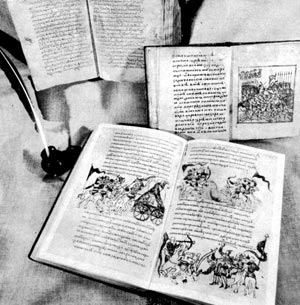 Этот нож не без причины
Называют «перочинным»:
Очиняли им перо,
Если не было остро.
Трудно грамота давалась
Нашим предкам в старину,
А девицам полагалось
Не учиться ничему.
Обучались лишь мальчишки.
Дьяк с указкою в руке
Нараспев читал им книжку
На славянском языке.Вопросы  к классу:– Понравилось ли вам в школе Руси? Почему?
– Кто, чему и как обучал детей?
– Почему «трудно грамота давалась нашим предкам в старину»?
– Согласны ли вы с тем, что учиться должны были только мальчики?А вот как вспоминает о постижении грамоты А.М. Горький. (Инсценировка.)Комната, печка, дед сидит на кровати, в руках – азбука. Рядом пристроился Алеша.
– Ну-ка, ты, пермяк соленые уши, поди сюда! Садись, скула калмыцкая. Видишь фигуру? Это – аз. Говори: аз! Буки! Веди! Это – что?
– Буки.
– Попал! Это?
– Веди.
– Врешь, аз! Гляди: глаголь, добро, есть – это что?
– Добро.
– Попал. Это?
– Глаголь.
– Верно. А это?
– Аз.
– Интересно, почему же до нас не дошла азбука, по которой учились наши предки?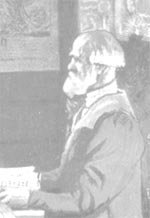 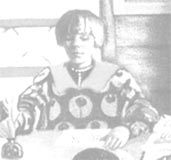 IV. Слово учителяВ начале XVIII века Петр I провел реформу азбуки. Трудные для написания буквы были заменены так называемым гражданским шрифтом. Такого вида буквами с небольшим изменением пользуемся мы и сейчас.
В 1917–1918 годах была новая реформа, из азбуки были исключены «ять», «ижица», «фита» и «ер» в конце слова. Что это за буквы и почему их изгнали из алфавита?1-й ученик (демонстрирует букву). Буква «ять» по своему внешнему виду похожа на значок, которым астрономы изображают планету Сатурн. Буквы «ять» и е произносились совершенно одинаково.
До изгнания из азбуки букву «ять» называли «буквой-страшилищем», «буквой-пугалом», так как она затрудняла правописание и приносила (особенно школьникам) много огорчений. Им приходилось механически изучать правила на «ять». Ошибки на «ять» считались самыми страшными. Выражение «знать на ять» свидетельствовало о наилучших познаниях.2-й ученик (демонстрирует букву). «Ижица» выглядела, как римское v и чем-то напоминало перевернутый кнут. Отсюда пошло выражение «прописать ижицу», что означало «выпороть, выдрать», а в более широком смысле – «устроить кому-либо головомойку, дать крепкий нагоняй».3-й ученик. Буква «ер» (ъ), так называемый твердый знак, сейчас считается полезной буквой. Она выполняет всегда одну и ту же скромную роль: отделяет согласную приставки от гласной. А до реформы 1917–1918 годов эта буква писалась в конце слов после твердых согласных.
Букву «ер» называли «бездельником», «лодырем», «разбойником», «дармоедом», «кровососом» и другими подобными словами. Буква «ер» на конце слов пожирала более 8% времени и бумаги.4-й ученик (демонстрирует букву). Давно забытая буква «фита» () и хорошо знакомая нам буква ф – «ферт» – передавли один и тот же звук, изначально, кстати, несвойственный русскому языку; когда-то обе буквы попали в старославянский язык из греческого вместо со словами, в которых они встречались. Например, слово финик восходит к греч. , а имя Федор
(еодоръ) содержит элемент  («бог»). Фита встречалась намного реже: уже в греческом языке, на котором говорили солунские братья, она была архаизмом. Древнееврейские, египетские, арабские слова, пришедшие к нам через посредство греческого, а позже – латинские, английские, французские, немецкие и прочие – все они могли писаться только через ферт.
Народ заметил забавное сходство между рисунком этой буквы и осанкой подбоченившегося человека. Сначала слово ферт означало «руки в боки, подбоченясь», затем появилось выражение ходить фертом. В переносном смысле оно означает «быть самодовольным щеголем, держаться с показным ухарством и молодечеством».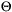 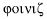 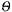 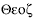 V. Заключительное слово учителяТаким образом, мы с вами узнали, какие изменения произошли в русской азбуке, в ее численном и буквенном составе. Немного познакомились со святыми, в честь которых названа была первая азбука. А теперь небольшая викторина.VI. Викторина «Кто внимательнее»– Когда празднуется день Кирилла и Мефодия?
– Почему кириллица не дошла до нас?
– Кто внес изменения в русскую азбуку?
– Какую букву называли «буквой-страшилкой»? За что?
– Что значит ходить фертом? С какой буквой это связано?
– Какая буква была настоящим бездельником и самой дорогой буквой в мире? Почему?
– С какой буквой связано выражение прописать ижицу? На парты раздается кроссворд с вопросами по всему классному часу. КроссвордПо горизонтали:1. Славянское государство, в которое прибыли с просветительской миссией Кирилл и Мефодий.2.Как современники называли Кирилла за его ученость?3. Кем был отец славянских просветителей?4. Совокупность букв или других знаков данной системы письма5. Одна из двух славянских азбук, ставшая основой русского алфавита.6. Книга, которая была переведена с греческого языка святыми братьями Кириллом и Мефодием.По вертикали:  7. Как называют наши современники братьев Кирилла и Мефодия, создателей азбуки, распространителей передовых идей и знаний?8. Город в Византийской империи, родина Кирилла и Мефодия?9. Месяц года, в котором празднуется память святых братьев Кирилла и Мефодия.10. Одна из двух древних славянских азбук.11. Буква кириллического алфавита.12. Как назывался язык, на который Кирилл и Мефодий переводили богослужебные книги?В заключении учитель читает «Азбучную молитву» (На партах розданы листочки с текстом). Эта молитва считается одним из самых ранних славянских стихотворений и представляет собой акростих, в котором каждая строка начинается с очередной буквы славянской азбуки.Аз сло́вом сим молю́ся Богу:
Бо́же, всея́ твари́ Зижди́телю,
Ви́димым и неви́димым,
Го́сподаДу́хапосли́ Живу́щаго,
Да вдохне́т в сердце́ ми сло́во,
Еже бу́дет на успе́х всем,
Живу́щим в за́поведехТи.
Ѕело́ бо есть свети́льникжи́зни
Зако́н Твой, свет стезя́м,
Иже и́щетева́нгельскасло́ва
І про́ситда́ры Твоя́ прия́ти.
Ко креще́ниюобрати́шасявси́,
Лю́дие Твои́ нарещи́сяхотя́ще,
Ми́лости Твоя́, Бо́же, про́сят зело́.
Но мне ны́непростра́нносло́водаждь,
О́тче, Сы́не и Пресвяты́йДу́ше,
Прося́щемупо́мощи от Тебе́.
Ру́цибо свои́ выспрьвозде́юпри́сно,
Си́луприя́ти и му́дрость у Тебе́.
Ты бодае́шидосто́йнымси́лу, ипоста́сь же вся́куюцели́ши.
Упова́ние всех конце́в земли́.
Фарао́намязло́быизба́ви,
Херуви́мску ми мысль и ум даждь.
Ѡ, Честна́яПресвята́яТро́ице, печа́ль мою́ на ра́дость переложи́.
Целому́дренно да начну́ писа́ти
Чудеса́ Твои́ преди́вные зело́,
Шестокрыла́тыхси́лувосприиму́.
Ще́ствуюны́не по сле́дуучи́телю, и́мени его́ и де́лупосле́дуя,
Ѣ́вным сотворю́ ева́нгельскоесло́во, хвалу́ воздая́ Тро́ице в Божестве́,
Ю́жепое́твся́кийво́зраст, юн и стар свои́мра́зумом,
Ѧзы́к нов, хвалу́ воздая́ при́сно Отцу́, Сы́ну и Пресвято́муДу́ху,
Ему́ же честь и держа́ва и сла́ва
от всея́ тва́ри и дыхания
от вся ве́ки и наве́ки. АминьМолитва была составлена для лучшего запоминания азбуки. На основе первых славянских букв и возник наш современный русский алфавит.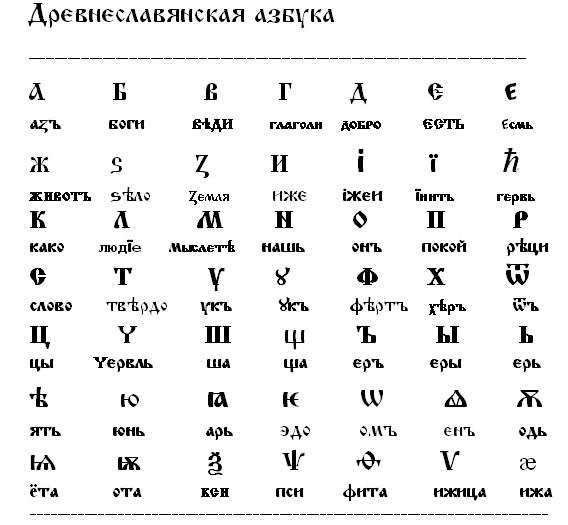  7п с81мо р ав  и я2 фи л о с с о ф  о л с 9м г10 у 3во е н ач аль  ни и к  е й а и т г и о т 4а л фа 11 в в и т е из л с12 ц 5к и р и л л и ц а а в я н 6п с а л т ы р ь к и й